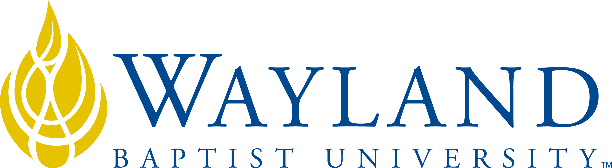 VIRTUAL CAMPUSSchool of Business2. UNIVERSITY MISSION STATEMENTWayland Baptist University exists to educate students in an academically challenging, learning-focused and distinctively Christian environment for professional success, and service to God and humankind.3. COURSE NUMBER & NAME: HLAD 5340-VC01, Long-Term Care Administration4. TERM: Spring 2, 20215. INSTRUCTOR: Lloyd L. Cannedy, Ph.D.Professor6. CONTACT INFORMATION:Office phone: 940-855-4322WBU Email: lloyd.cannedy@wbu.edu, or CanC01@hughes.net 7. OFFICE HOURS, BUILDING & LOCATION:      Call Field Campus, By Appointment8. COURSE MEETING TIME & LOCATION:Meeting day & time: Weekly, Monday 12:05 a.m. – Sunday 11:55 p.m. CST, Blackboard, https://wbu.blackboard.com./webapps/login/9. CATALOG DESCRIPTION: Principles and practices of administration in nursing homes and related long-term care facilities. Presented are theories on the aging process, medical terminology, illnesses and diseases encountered in long-term patients, industry profiles, life safety codes, planning requirements, operating structure and demands, financial management, administration and governance. 10. PREREQUISITE:None11. REQUIRED TEXTBOOK AND RESOURCE MATERIAL: Students will need Internet Access and a valid Wayland Email AccountNOTE:   VitalSource etextbook.For student access:1.       Every Course in Blackboard has a link to Automatic eTextbook [Vital Source] embedded in the course menu, with basic instructions.2.       Wayland encourages use of this textbook.  Printed copies will NOT be available through our bookstore.  Students can purchase via Amazon or similar vendor but the cost is usually substantially more expensive.3.       Student will “register”, just like the Professor, to access their library.4.       They will be able to read and interact with their textbook from that location.12. OPTIONAL MATERIALS13. COURSE OUTCOMES AND COMPETENCIES:Assess the components of an effective nursing facility organizational design.Analyze an operating facility and develop an action plan for improved effectiveness of the facility.Determine environmental influences on nursing facility success and have an ability and skill to proactively respond to such influences.  Evaluate productive relationships with key participants in nursing facility development.Formulate a comprehensive understanding of the capital structure, operating cycle, necessary cash flows and prospective payment considerations influencing contemporary nursing facilities.14. ATTENDANCE REQUIREMENTS:As stated in the Wayland Catalog, students enrolled at one of the University’s external campuses should make every effort to attend all class meetings. All absences must be explained to the instructor, who will then determine whether the omitted work may be made up. When a student reaches that number of absences considered by the instructor to be excessive, the instructor will so advise the student and file an unsatisfactory progress report with the campus executive director. Any student who misses 25 percent or more of the regularly scheduled class meetings may receive a grade of F in the course. Additional attendance policies for each course, as defined by the instructor in the course syllabus, are considered a part of the University’s attendance policy.15. STATEMENT ON PLAGIARISM & ACADEMIC DISHONESTY:Wayland Baptist University observes a zero tolerance policy regarding academic dishonesty. Per university policy as described in the academic catalog, all cases of academic dishonesty will be reported and second offenses will result in suspension from the university.16. DISABILITY STATEMENT:In compliance with the Americans with Disabilities Act of 1990 (ADA), it is the policy of Wayland Baptist University that no otherwise qualified person with a disability be excluded from participation in, be denied the benefits of, or be subject to discrimination under any educational program or activity in the university. The Coordinator of Counseling Services serves as the coordinator of students with a disability and should be contacted concerning accommodation requests at (806) 291-3765. Documentation of a disability must accompany any request for accommodations.17. COURSE REQUIREMENTS and GRADING CRITERIA:Each week the student is to: (1.) read and study the assigned textbook chapters, (2.) read the Professor’s lecture comments, (3.) work the quiz indicated under Weekly Content, and (4.) do the assigned Discussion Board requirement. The weekly quizzes are to be completed no later than Sunday by 11:55 p.m. CST of the assigned week. The student may find his/her grades weekly by accessing the “grade book” found by clicking the Tools bar in the course menu. The students have a full week to complete the weekly assignments; therefore, no assignments will be accepted late. The total average of the weekly quizzes and discussion will constitute 25% of the final grade.Two examinations will be given.  A mid-term examination will be held the 4th class and a final exam given on the 8th  class.  The two examinations will each constitute 25% of the student’s final grade. A term paper, unique to this course and never before submitted for another course, will be required and the topic will be selected from the list of preapproved topics. The student will examine the topic in depth with extensive library and Internet research. The paper must be written utilizing the APA style of writing as required by the Wayland Catalog. A simple compilation of the authoritative works on the subject will be necessary but insufficient to properly complete the project. A comprehensive analysis of the subject must be made with conclusions developed by the student. The paper should be a minimum of 15 pages and no more than 20, contain a title cover sheet, an Abstract, and a bibliography.  The paper will be submitted via SafeAssign at the Blackboard site. No Incompletes will be given. As the student has an entire week to complete each week’s assignment, no assignment will be accepted late and a grade of zero will be awarded for any missed work.Grading Scheme for HLAD 5340Mid-term Examination 	 = 25%Final Examination 		 = 25%Term Paper			 = 25%Weekly Quizzes		 = 12.5%Discussion Board	 	 = 12.5%Approved Graduate Term Paper Topics 1.  An Examination of the Major Nursing Home Scandals of Our Time: What Went Wrong and Why2.  The Price Elasticity of Demand for Nursing Home Services3.  A Comparative Analysis of Continuing Care Retirement Centers and the Stand Alone Nursing Home4. Operational Similarities and Differences in the Nation’s Three Largest Investor-Owned Nursing Home Chains5.  The Appropriate Determinants of Effective Patient Nursing Home Selection6.  Administrative Methods for Evaluating Patient/Staff Relationships in the Nursing Home 7.  Administrative Processes for Preventing Nursing Home Patient Abuse 8.  Approaches to Effective In-service Education of Clinical Nursing Home Personnel9. Comprehensive Activity Therapies and The Socialization of the Nursing Home Patient 10. Bankruptcy in the Nursing Home Industry:  Prevalence, Causes and Solutions17.1 Include Grade Appeal Statement: “Students shall have protection through orderly procedures against prejudices or capricious academic evaluation. A student who believes that he or she has not been held to realistic academic standards, just evaluation procedures, or appropriate grading, may appeal the final grade given in the course by using the student grade appeal process described in the Academic Catalog. Appeals  may  not  be  made  for  advanced  placement  examinations  or  course bypass examinations. Appeals are limited to the final course grade, which may be upheld, raised, or lowered at any stage of the appeal process. Any recommendation to lower a course grade must be submitted through the Vice President of Academic Affairs/Faculty Assembly Grade Appeals Committee for review and approval. The Faculty Assembly Grade Appeals Committee may instruct that the course grade be upheld, raised, or lowered to a more proper evaluation.”18. TENTATIVE SCHEDULEClass	Date			Material Covered						Pages1	March 22nd – 28th 	Learning to Manage the Health Care Organization			pp. 1-1072	March 29th – April 4th  Understanding the Departments and Managing Human 				Resources							pp. 108 – 209 				Learning to Manage the Organization’s Finances			pp. 210 – 255 	3	April 5th – 11th 		Depreciation and Budgeting						pp. 256 – 3094	April 12th – 18th 	Midterm Examination				Learning the Continuum of Long Term Care		 		pp. 310 – 376 5	April 19th – 25th 	Learning the Continuum of Long Term Care (cont)			pp. 377 – 4296	April 26th – March 3rd  Building Your Resident Care Skills					pp. 430 – 5417	May 4th – 9th 		Putting the Systems Together	       					pp. 542 – 610				Term Paper Due by Close of Next Week8        May 10th – 15th 	Final Examination 			All Work CompletedThis syllabus is not a binding contract between the Professor and the Student.  It is subject to change whenever the Professor deems the change will improve the course.BOOKAUTHOREDYEARPUBLISHERISBN#UPDATEDNursing Home Administration Allen 7th2016Springer9780-82612-85463/16/16